Противодействие коррупции Нормативно правовые акты в сфере коррупции  Локальные акты учреждения по противодействию коррупцииАнтикоррупционное просвещениеОбращение директора МБУ ДО«ДШИ им.А.М.Михайлова» пос.Опытный» Л.В.Федоровой о нетерпимости коррупционных проявленийВ соответствии с Федеральным законом «О противодействии коррупции» одной из мер профилактики коррупции является формирование в обществе нетерпимости к коррупционному поведению.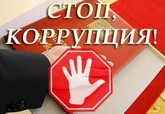  МБУ ДО«ДШИ им.А.М.Михайлова»  разработана антикоррупционная политика, целью которой является обеспечение работы по профилактике и противодействию коррупции.Задачами антикоррупционной политики МБУ ДО«ДШИ им.А.М.Михайлова»   являются:информирование работников  о нормативно-правовом обеспечении работы по противодействию коррупции и ответственности за совершение коррупционных правонарушений;определение основных принципов противодействия коррупции в МБУ ДО«ДШИ им.А.М.Михайлова» ;разработка и реализация плана, направленного на профилактику и противодействие коррупции.Сотрудники МБУ ДО«ДШИ им.А.М.Михайлова» обязаны:не совершать и не участвовать в совершении коррупционных правонарушений в интересах или от имени центра;воздерживаться от поведения, которое может быть истолковано окружающими как готовность совершить или участвовать в совершении коррупционного правонарушения в интересах или от имени учреждения;незамедлительно информировать директора  о случаях склонения работника к совершению коррупционных правонарушений;незамедлительно информировать руководителя о ставшей известной работнику информации о случаях совершения коррупционных правонарушений другими работниками или иными лицами;сообщить руководителю учреждения о возможности возникновения либо возникшем у работника конфликте интересов.Прошу всех сотрудников МБУ ДО«ДШИ им.А.М.Михайлова»    строго соблюдать требования антикоррупционной политики и не допускать коррупционных правонарушений.С полным перечнем нормативно правовых актов в сфере противодействия коррупции, можете ознакомиться на сайте Генеральной прокуратуры Российской Федерации:https://genproc.gov.ru/anticor/npa/